IB Diploma Programme May 2018 Examination Schedule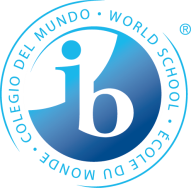 DateExamTime*Wednesday, May 2Mathematics HLMathematics HLWednesday, May 2Paper 11 PM – 3:05 PMWednesday, May 2Mathematics SLMathematics SLWednesday, May 2Paper 11 PM – 2:35 PMThursday, May 3Mathematics HL  Mathematics HL  Thursday, May 3Paper 29 AM  – 11:05 AMThursday, May 3Mathematics SLMathematics SLThursday, May 3Paper 29 AM  – 10:35 AMThursday, May 3Philosophy SLPhilosophy SLThursday, May 3Paper 11 PM – 2:50 PMFriday, May 4Philosophy SLPhilosophy SLFriday, May 4Paper 29 AM – 10:05 AM*All exams include an extra 5 minutes for instructions.**All exams include an extra 5 minutes for instructions.**All exams include an extra 5 minutes for instructions.*Monday, May 7English A Literature HL English A Literature HL Monday, May 7Paper 11 PM  – 3:05 PMTuesday, May 8English A Literature HLEnglish A Literature HLTuesday, May 8Paper 29 AM – 11:05 AMTuesday, May 8History HL History HL Tuesday, May 8Paper 11 PM – 2:05 PMTuesday, May 810 min. BreakTuesday, May 8Paper 22:15 PM – 3:50 PMWednesday, May 9History HL History HL Wednesday, May 9Paper 39 AM – 11:35 AMWednesday, May 9Mandarin ab Initio SL (Lily) and Mandarin SL (Jilai) Mandarin ab Initio SL (Lily) and Mandarin SL (Jilai) Wednesday, May 9Paper 11 PM – 2:35 PMWednesday, May 9Mathematics HLMathematics HLWednesday, May 9Paper 31 PM – 2:05 PMThursday, May 10Mandarin ab Initio SL and Mandarin SLMandarin ab Initio SL and Mandarin SLThursday, May 10Paper 2 (Mandarin ab Initio SL)9 AM – 10:05 AM Thursday, May 10Paper 2 (Mandarin SL)9 AM - 10:35 AMThursday, May 10Physics HLPhysics HLThursday, May 10Paper 11 PM – 2:05 PMThursday, May 1010 min. BreakThursday, May 10Paper 22:15 PM – 4:35 PMFriday, May 11Physics HLPhysics HLFriday, May 11Paper 39 AM – 10:20 AMMonday, May 14Biology SLBiology SLMonday, May 14Paper 11 PM – 1:50 PMMonday, May 1410 min. BreakMonday, May 14Paper 22 PM – 3:20 PMTuesday, May 15Biology SLBiology SLTuesday, May 15Paper 39 AM – 10:05 AMTuesday, May 15Spanish ab Initio SLSpanish ab Initio SLTuesday, May 15Paper 11 PM – 2:35 PMWednesday, May 16Spanish ab Initio SLSpanish ab Initio SLWednesday, May 16Paper 29 AM – 10:05 AMWednesday, May 16Chemistry HLChemistry HLWednesday, May 16Paper 11 PM – 2:05 PMWednesday, May 1610 min. BreakWednesday, May 16Paper 22:15 PM – 4:35 PMThursday, May 17Chemistry HLChemistry HLThursday, May 17Paper 39 AM – 10:20 AMThursday, May 17French ab Initio SLFrench ab Initio SLThursday, May 17Paper 11 PM – 2:35 PMFriday, May 18French ab Initio SLFrench ab Initio SLFriday, May 18Paper 29 AM – 10:05 AM